ЦЕЛЬ: ПРОДОЛЖАТЬ УЧИТЬ ДЕТЕЙ РАЗЛИЧАТЬ И НАЗЫВАТЬ ДЕРЕВЬЯ  НА УЧАСТКЕ СВОЕЙ ГРУППЫ И НА ТЕРРИТОРИИ ДЕТСКОГО САДА, ЗАКРЕПИТЬ  ЗНАНИЯ  ДЕТЕЙ О ЛЕКАРСТВЕННОМ РАСТЕНИИ «ПОДОРОЖНИК», ВОСПИТЫВАТЬ ЛЮБОВЬ И БЕРЕЖНОЕ ОТНОШЕНИЕ К ПРИРОДЕ, ЖЕЛАНИЕ И УМЕНИЕ ОКАЗЫВАТЬ ЕЙ ПОМОЩЬ.На участке группы воспитатель собирает детей и задаёт вопросы:Какое сейчас время года?Какая сегодня погода?Какие деревья растут на нашем участке?Воспитатель предлагает детям подойти к Боровику – хранителю природы на территории детского сада, загадав предварительно загадку о грибе - «Стоит Антошка на одной ножке». Что это? Боровик рассказывает детям, что с его сыночком Боровичком приключилась беда.  Он поранился, когда убирался в уголке леса. Ему поможет только лекарственная трава – подорожник, которую Боровик просит принести ребят. - Только нужно поторопиться и пойти вот по этому пути (показывает схему путешествия – карту). Нужно идти точно, куда указывает стрелка.Ребята отправляются в путь.Воспитатель: Вот и наша первая остановка. Как называется это дерево?  Правильно, это ёлка. А кто знает загадку про ёлочку? - А вот и следующая остановка. Стрелочка указывает вот на это дерево. Как оно называется?Правильно – это наша красавица берёзка.  Это дерево символ нашей Родины. Давайте послушаем про неё стихотворение И.Токмаковой «Берёзка».Ребёнок читает стихотворение.Если б дали берёзе расчёску,Изменила б берёза причёску:В речку, как в зеркало, глядя,Расчесала б кудрявая пряди.И вошло б у неё в привычкуПо утрам заплетать косички.А теперь стрелка длинная и ведёт она нас вот сюда. Спешите за мной, а то маленький грибочек Боровичок плачет от боли. Ребята вместе с воспитателем подходит к уголку лекарственных трав. - Как называется этот участок? Кто его охраняет? Какие лекарственные травы  растут? Правильно, ребята, здесь растут не порошки и таблетки, а лекарственные травы – мята, мелисса, ромашка, мать-и-мачеха, подорожник. Как вы думаете, какая из этих трав поможет грибочку Боровичку? Правильно, это подорожник. Им лечат порезы, мозоли, царапины. Растёт он возле дороги. Давайте попросим у хозяина этого уголка листик от подорожника. Ну, а теперь пора обратно возвращаться. Но на пути нас ждут разные препятствия. Давайте посмотрим на карту. Здесь нарисовано, что нам придется перепрыгнуть через «канаву» и перелезть через поваленное дерево. Ну, я думаю, что мы с этим справимся быстро. Ребята выполняют задания. Они возвращаются к грибу Боровику и отдают листик подорожника для сыночка.Боровик благодарит ребят. Воспитатель: А давайте, ребята, поможем грибам убраться у них в уголке леса (дети собирают мусор, сухие ветки). Боровик предлагает ребятам поиграть в игру «У медведя во бору».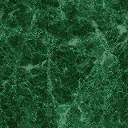 